小學教案(2017-18 年度上學期)        胡老師《美味的小食》教學範疇 :（1）小學 (第一階 說話、閱讀及寫作教學)（2）中國語文課程第二語言學習架構 :能就熟悉的主題，簡單描述熟悉的事物；簡單說出自己的感受或想法  NLS(2.1)1辨認生活上常用的字詞  NLR(1.1)1理解閱讀材料的內容大意  NLR(1.1)4大致能運用提供的字詞寫簡短句子  NLW(1.1)3能就熟悉的事物寫簡單段落，意思清楚  NLW(1.1)5基本資料 :學習目標 :學生能：透過感官辨識不同的味道，正確說出個人感受NLS(2.1)1 能就熟悉的主題，簡單描述熟悉的事物；簡單說出自己的感受或想法認識「酸」「甜」「苦」「辣」「鹹」的字形、字音和字義NLR(1.1)1辨認生活上常用的字詞理解篇章內容，認識常用字詞NLR(1.1)4 理解閱讀材料的內容大意運用連接詞，依句式寫簡單句子NLW(1.1)3 大致能運用提供的字詞寫簡短句子依句式寫作意思完整的段落NLW(1.1)5 能就熟悉的事物寫簡單段落，意思清楚教材教具:	1. 簡報《香港街頭小食》鹽(鹹)、糖(甜)、胡椒(辣)、檸檬(酸) 等調味品和苦瓜片(苦)閱讀工作紙閱讀篇章: (另附簡報 及工作紙)美味的小食我最喜歡吃的小食是雞蛋仔和夾餅。雞蛋仔是一種很可愛的小食，它是由雞蛋和麵粉造成的。它的做法是先將蛋漿倒進一個有很多半圓洞的器具裏，再將兩個器具合起來，然後把器具反轉，放在火上烘烤，不一會兒，很多個小小的，圓圓的雞蛋仔就烘好了，還十分可口呢!夾餅的製作方法和雞蛋仔差不多。我們還可以在夾餅上放上花生醬和牛奶，味道又香又甜。雞蛋仔和夾餅都是很美味的小食。學生作品 :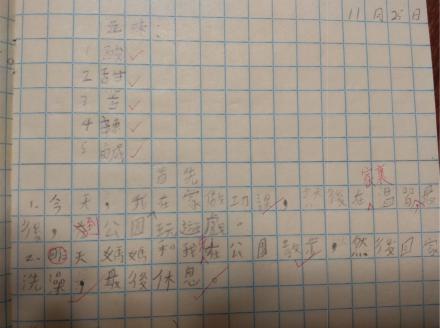     五味：1.酸  2.甜  3.苦  4.辣  5.鹹 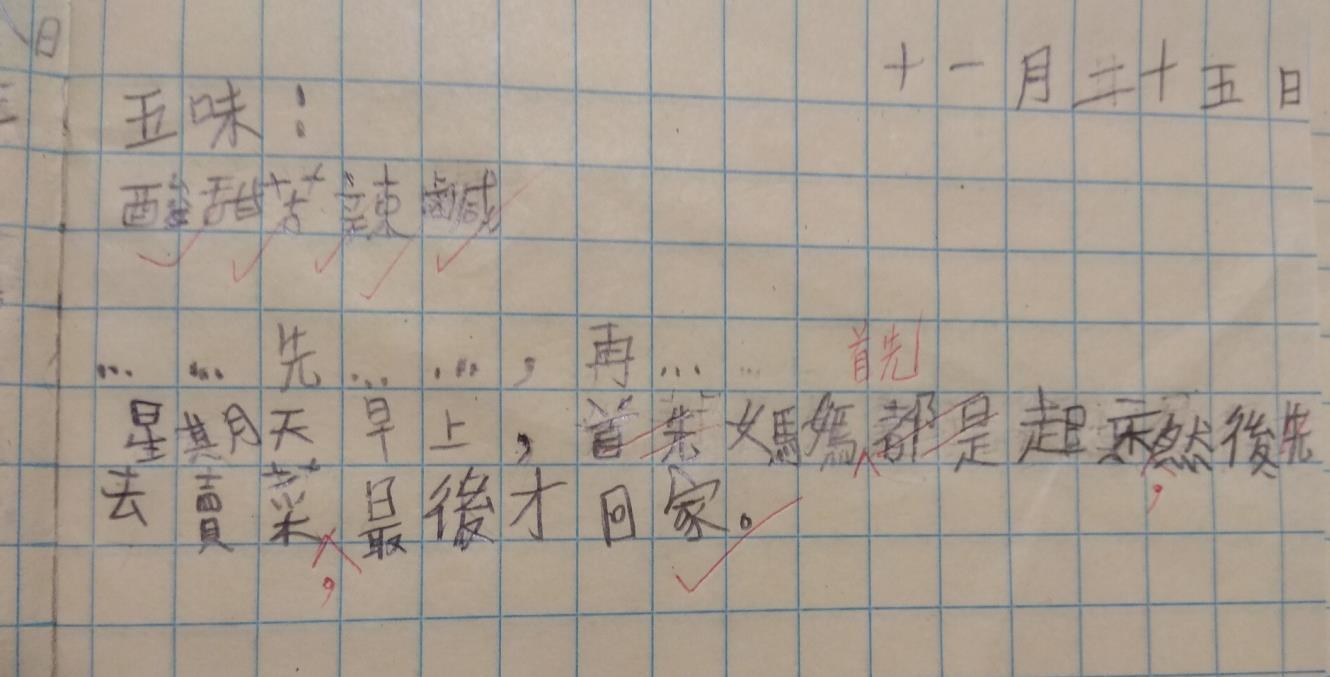     五味：酸  甜  苦  辣  鹹   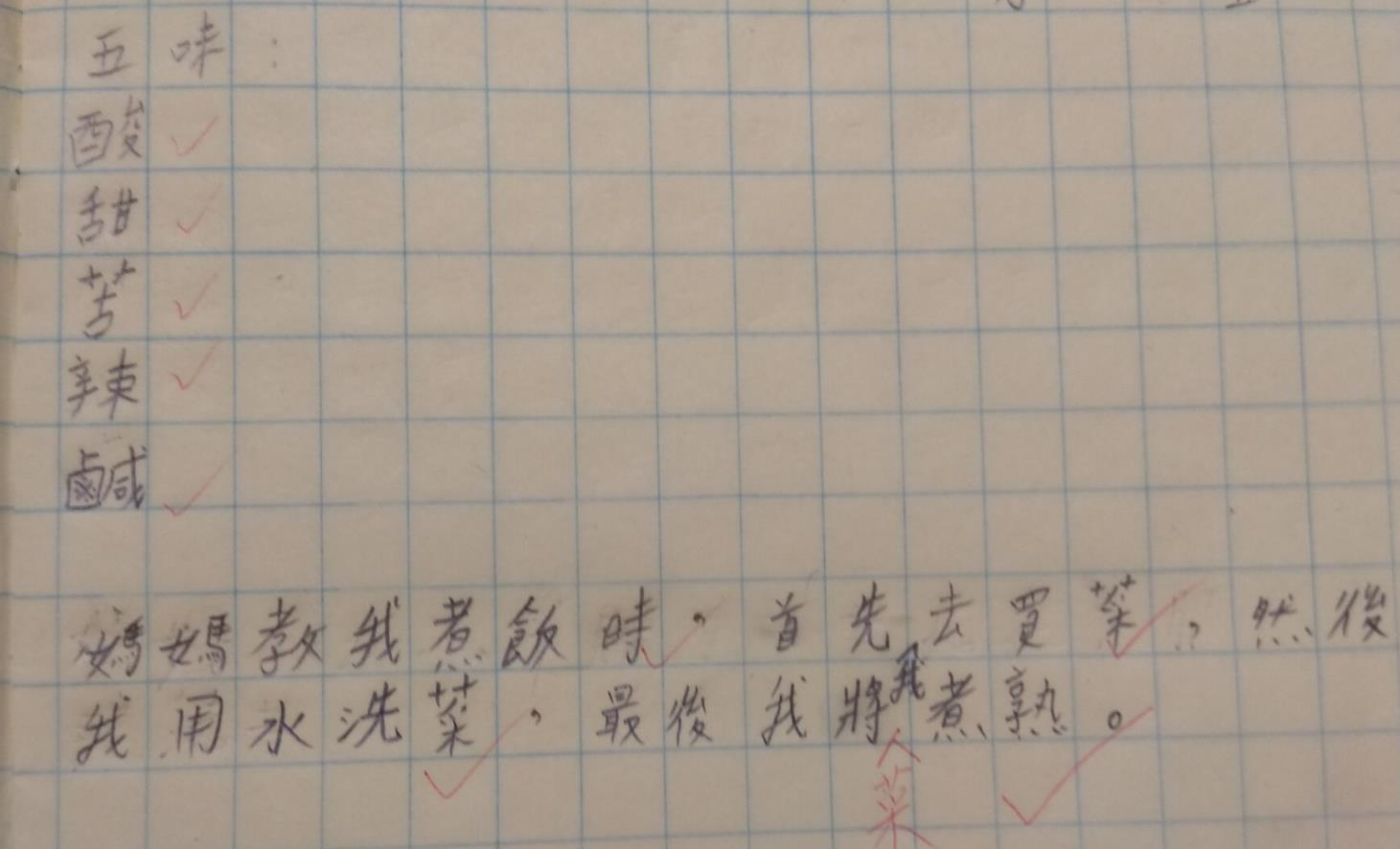 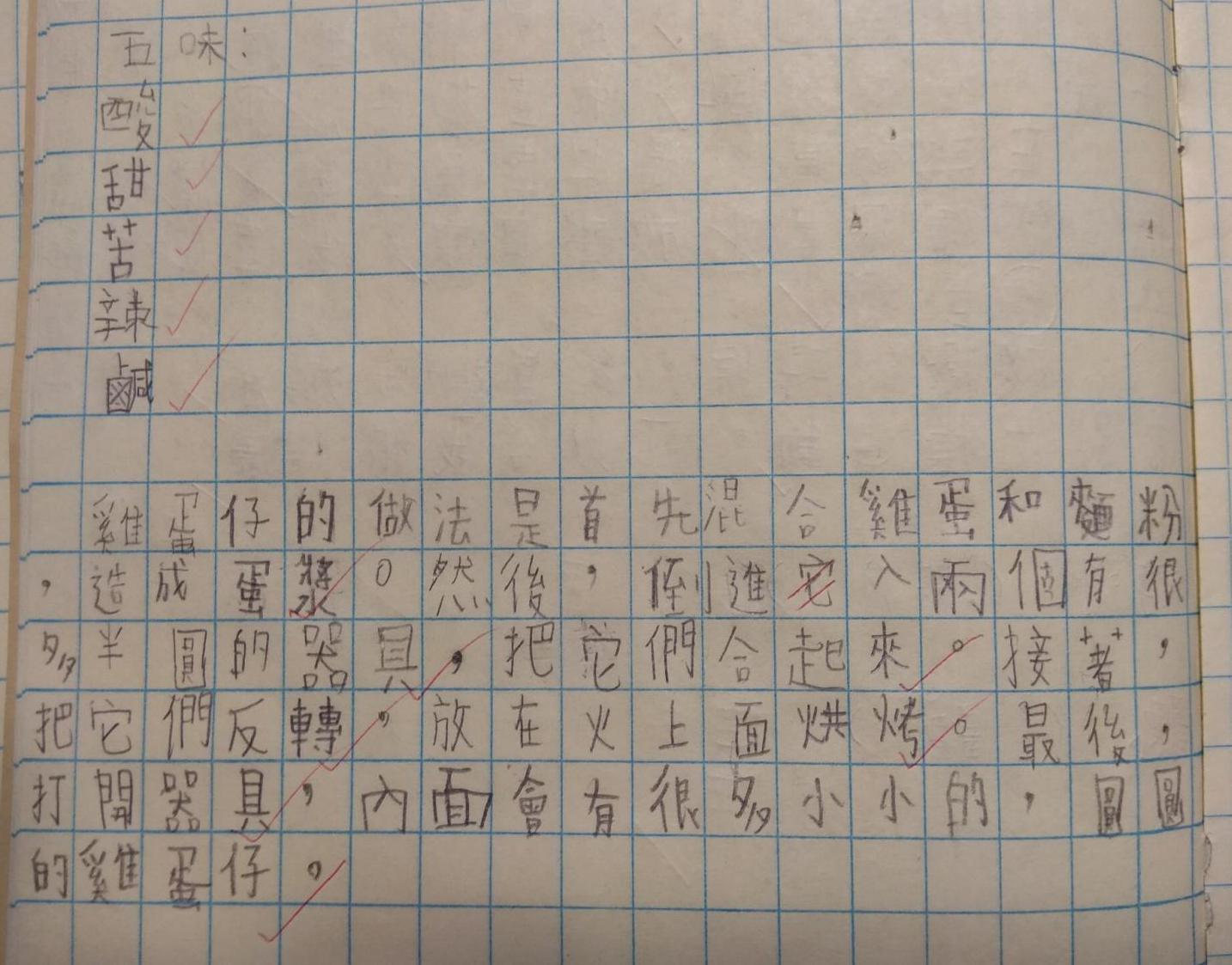     五味：酸  甜  苦  辣  鹹 雞蛋仔的做法是首先混合雞蛋和麵粉，造成蛋漿。然後倒進入兩個有很多半圓的器具，把它們合起來。接著把它們反轉，放在火上面烘烤。最後，打開器具，內面會有很多小小的、圓圓的雞蛋仔。任教導師：胡老師任教導師：胡老師日期： 2017年11月25日學校：九龍區某小學日期： 2017年11月25日學校：九龍區某小學時間： 9:30-12:30科目：中國語文科(非華語學生課程)時間： 9:30-12:30科目：中國語文科(非華語學生課程)教室： 312室班別：1A教室： 312室班別：1A教節： 第一教節學生對象：九龍區某小學學生學生對象：九龍區某小學學生教節： 第一教節學生對象：九龍區某小學學生學生對象：九龍區某小學學生課題：《美味的小食》小二(6人)小三(3人)小四(3人)小五(3人)小二(6人)小三(3人)小四(3人)小五(3人)課題：《美味的小食》小二(6人)小三(3人)小四(3人)小五(3人)小二(6人)小三(3人)小四(3人)小五(3人)學生人數：共15 人學生人數：共15 人時間過程學生活動教師活動教師活動教師活動學習材料評核10’啟動改正工作紙指導同學訂正工作紙指導同學訂正工作紙指導同學訂正工作紙已批改的工作紙觀察10’啟動已批改的工作紙觀察默寫比賽鼓勵同學複習上週所學字詞鼓勵同學複習上週所學字詞鼓勵同學複習上週所學字詞已批改的工作紙默寫比賽鼓勵同學複習上週所學字詞鼓勵同學複習上週所學字詞鼓勵同學複習上週所學字詞經驗分享個人喜歡的小食邀請同學逐一介紹自己喜歡的邀請同學逐一介紹自己喜歡的邀請同學逐一介紹自己喜歡的20’經驗分享個人喜歡的小食提問20’分享個人喜歡的小食小食，並講述該小食的味道和小食，並講述該小食的味道和小食，並講述該小食的味道和提問20’分享小食，並講述該小食的味道和小食，並講述該小食的味道和小食，並講述該小食的味道和提問分享分享對小食的認知小食，並講述該小食的味道和小食，並講述該小食的味道和小食，並講述該小食的味道和分享分享對小食的認知分享對小食的認知口感口感口感口感口感口感認讀透過簡報領讀香港街頭小食名透過簡報領讀香港街頭小食名透過簡報領讀香港街頭小食名簡報 20’認知香港街頭常見的稱，肯定同學所描述的味道和稱，肯定同學所描述的味道和稱，肯定同學所描述的味道和簡報 20’認知香港街頭常見的稱，肯定同學所描述的味道和稱，肯定同學所描述的味道和稱，肯定同學所描述的味道和香港街頭常見的稱，肯定同學所描述的味道和稱，肯定同學所描述的味道和稱，肯定同學所描述的味道和《香港街頭小食》小食名稱口感 口感 口感 《香港街頭小食》小食名稱口感 口感 口感 板書五味: 板書五味: 板書五味: 認識五味:「甜」「酸」「辣」「鹹」和「甜」「酸」「辣」「鹹」和「甜」「酸」「辣」「鹹」和鹽(鹹)、糖(甜)、觀察認識五味:「苦」「苦」「苦」胡椒粉(辣)、觀察10’辨識「甜」「酸」「苦」「苦」「苦」胡椒粉(辣)、10’辨識「甜」「酸」「甜」「酸」讓同學透過味覺體驗，辨識 :讓同學透過味覺體驗，辨識 :讓同學透過味覺體驗，辨識 :檸檬汁(酸)提問「辣」「鹹 」「苦」讓同學透過味覺體驗，辨識 :讓同學透過味覺體驗，辨識 :讓同學透過味覺體驗，辨識 :檸檬汁(酸)提問「辣」「鹹 」「苦」「甜」「酸」「辣」「鹹」和「甜」「酸」「辣」「鹹」和「甜」「酸」「辣」「鹹」和苦瓜切片(苦)「甜」「酸」「辣」「鹹」和「甜」「酸」「辣」「鹹」和「甜」「酸」「辣」「鹹」和苦瓜切片(苦)「苦」的不同感受「苦」的不同感受「苦」的不同感受20’小息  小息  小息  小息  小息  小息  1.分段領讀篇章  1.分段領讀篇章  1.分段領讀篇章  2.闡釋新詞 :「雞蛋仔」2.闡釋新詞 :「雞蛋仔」2.闡釋新詞 :「雞蛋仔」20’認讀朗讀篇章「夾餅」「麵粉」「蛋漿」「夾餅」「麵粉」「蛋漿」「夾餅」「麵粉」「蛋漿」簡報 20’認讀《美味的小食》「夾餅」「麵粉」「蛋漿」「夾餅」「麵粉」「蛋漿」「夾餅」「麵粉」「蛋漿」《美味的小食》《美味的小食》「反轉」「烘烤」「又香又甜」「反轉」「烘烤」「又香又甜」「反轉」「烘烤」「又香又甜」《美味的小食》「反轉」「烘烤」「又香又甜」「反轉」「烘烤」「又香又甜」「反轉」「烘烤」「又香又甜」3.重點闡釋「可愛」和「可口」3.重點闡釋「可愛」和「可口」3.重點闡釋「可愛」和「可口」辨識說明文1.複習說明文的特色1.複習說明文的特色1.複習說明文的特色提問辨識說明文1.複習說明文的特色1.複習說明文的特色1.複習說明文的特色辨識說明文30’鞏固《美味的小食》2.按段分析內容大意2.按段分析內容大意2.按段分析內容大意簡報觀察段落大意3.指導同學完成工作紙第(1-5)題《香港街頭小食》工作紙閱讀工作紙工作紙閱讀工作紙工作紙閱讀工作紙20’寫作學習句式透過簡報展示，帶領同學朗讀透過簡報展示，帶領同學朗讀透過簡報展示，帶領同學朗讀閱讀工作紙筆記簿20’寫作學習句式透過簡報展示，帶領同學朗讀透過簡報展示，帶領同學朗讀透過簡報展示，帶領同學朗讀筆記簿20’寫作筆記簿看圖造句多種小食的製作方法，重點學多種小食的製作方法，重點學多種小食的製作方法，重點學筆記簿看圖造句多種小食的製作方法，重點學多種小食的製作方法，重點學多種小食的製作方法，重點學依句式寫完整句子習句式:習句式:習句式:習句式:習句式:1.「先……，再……。」1.「先……，再……。」1.「先……，再……。」1.「先……，再……。」1.「先……，再……。」工作紙第(6) 題工作紙第(6) 題2.「首先……，然後……，2.「首先……，然後……，2.「首先……，然後……，2.「首先……，然後……，2.「首先……，然後……，最後……。」工作紙第(7)題工作紙第(7)題工作紙第(7)題10’討論兩人一組，討論出一種共同喜兩人一組，討論出一種共同喜兩人一組，討論出一種共同喜兩人一組，討論出一種共同喜兩人一組，討論出一種共同喜10’討論10’討論小組討論歡的小食，完成歡的小食，完成歡的小食，完成工作紙第(8) 題工作紙第(8) 題小組討論歡的小食，完成歡的小食，完成歡的小食，完成工作紙第(8) 題工作紙第(8) 題合作匯報10’匯報合作匯報兩人合作，運用恰當口語兩人合作，運用恰當口語兩人合作，運用恰當口語兩人合作，運用恰當口語兩人合作，運用恰當口語10’匯報兩人合作，運用恰當口語兩人合作，運用恰當口語兩人合作，運用恰當口語兩人合作，運用恰當口語兩人合作，運用恰當口語10’匯報報告討論結果報告討論結果報告討論結果報告討論結果報告討論結果10’總結總結是日所學總結是日所學總結是日所學總結是日所學總結是日所學同學課業10’總結同學課業表揚優秀同學表揚優秀同學表揚優秀同學表揚優秀同學表揚優秀同學